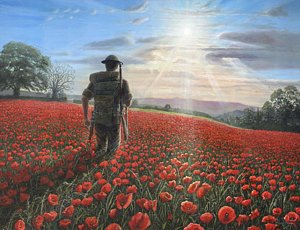 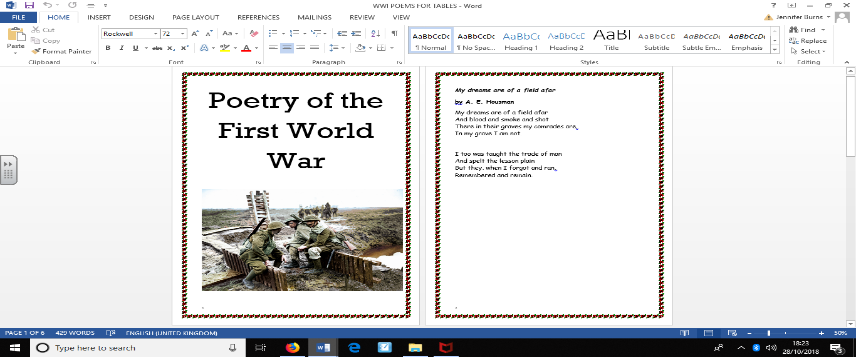                                                    ‘World War One’ 2018 Year 4 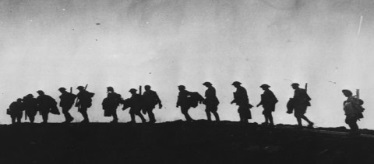 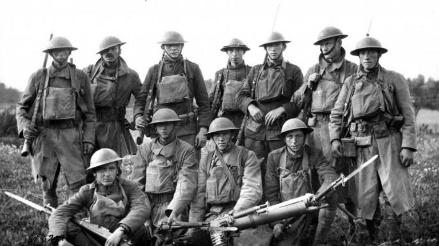 